Recall Cases Summary – Australia (Last Update Date: 31 January 2024)Date Product Categories Hazard Image 10-Jan-2024A Little Lovely Company Novelty Shaped Night LightsElectrical AppliancesChoking Hazard, Burn Hazard, Injury Hazard, Risk of Death, Swallowing Risk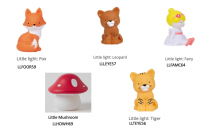 19-Jan-2024Grey Goose 40% Limited Edition 1L Night Vision - Northern Lights EditionElectrical AppliancesChoking Hazard, Burn Hazard, Injury Hazard, Risk of Death, Swallowing Risk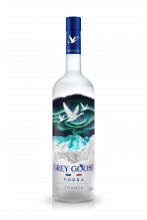 24-Jan-2024ÅSKSTORM 40W USB ChargerElectrical AppliancesElectric Shock Hazard, Fire Hazard, Burn Hazard, Risk of Death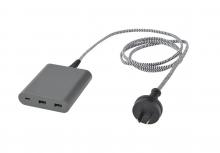 24-Jan-2024Gas Cooktop Connecting ElbowTools and HardwareInjury Hazard, Risk of Death, Fire Hazard, Explosion Hazard, Risk of Exposure to Combustion Flue Gas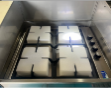 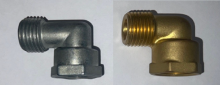 29-Jan-2024Workshop Bar LightElectrical AppliancesElectric Shock Hazard, Injury Hazard, Risk of Death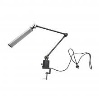 29-Jan-2024JT1500 Series Jet SkisSporting Goods / EquipmentInjury Hazard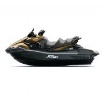 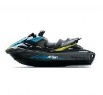 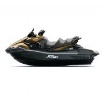 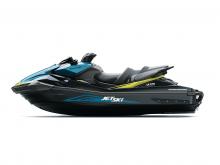 29-Jan-2024Engines in Cub Cadet Lawn MowersMachineryFire Hazard, Injury Hazard, Risk of Death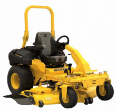 29-Jan-2024Engines in Hustler Lawn MowersMachineryFire Hazard, Injury Hazard, Risk of Death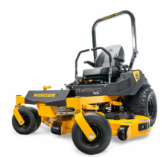 